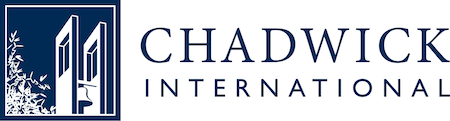 Instructor: Gerald Cheng
E-Mail: gcheng@chadwickschool.orgWebsite: www.mrgcheng.weebly.com
Room: B219  Office hours: 3:30-4:00 Tue-FriCourse Overview Algebra 1 is designed to lay a solid foundation in algebra. The pace of the sequence is adjusted to maximize student understanding. While there are many skills, definitions, and concepts that will be covered, there is also an increased emphasis on problem solving and reading the math text with understanding. The course begins by focusing on the use of basic algebraic skills in solving simple word problems, progressing to solving non-routine problems and carrying out research into applications of mathematics in their lives and Science, Architecture and Art. In addition to developing strong problem solvers, the course aims to instill confidence in students as life long learners.Course ObjectivesOverall the course content is designed to help students obtain a sound understanding of Algebra and confidence to face any challenge. Essential problem solving skills will be developed to aid students in overcoming obstacles. Students will learn how to ask logical and sound questions to demonstrate intrinsic motivation for learning.Homework PolicyStudents may receive up to 30 minutes of homework per night.  Daily homework will receive a grade of zero if not submitted on time, except in the case of an excused absence. Late Work Policy                                                                Late submissions of assignments or projects will be accepted up to a maximum of 5 days after the due date.  The final grade will be reduced by a whole letter grade (10%) for every day that the assignment is late. Grade Weighting 10% Homework20% Quizzes55% Projects/Tests15% Final Project/ExamMaterialsStudents will need the following materials each day in class:MacBookNotebookPencils/pensRuler, EraserScientific CalculatorCourse Content Quarter 1Algebra BasicsLinear Functions and Direct VariationSentences with two variablesQuarter 2ExponentsPolynomial multiplication and factoringSemester ProjectQuarter 3Quadratic EquationsRational ExpressionsQuarter 4Solving InequalitiesProblem SolvingSemester Exam